  REPUBLIKA HRVATSKAMINISTARSTVO POLJOPRIVREDE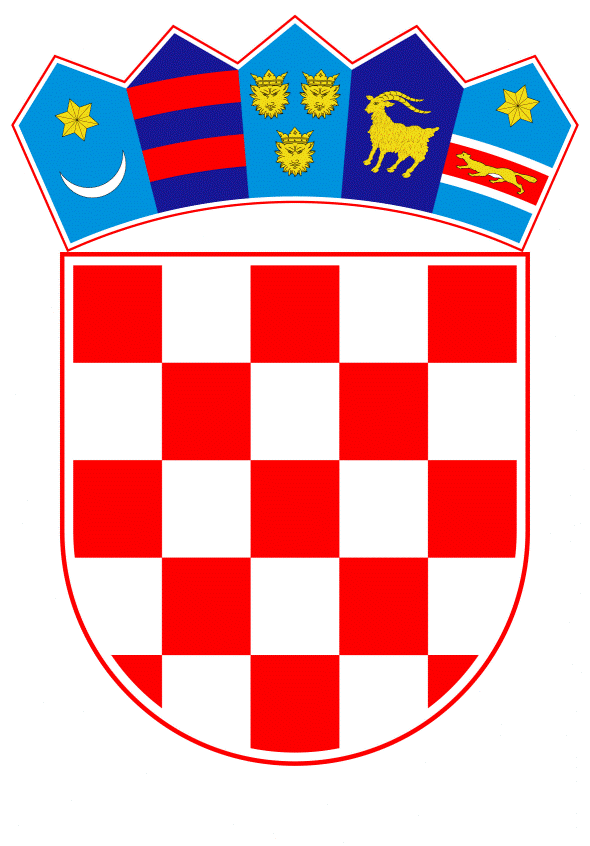 PROGRAM POTPORE PRIMARNIM POLJOPRIVREDNIM PROIZVOĐAČIMA U STOČARSTVU ZBOG OTEŽANIH UVJETA POSLOVANJA UZROKOVANIH PANDEMIJOM COVID-19Zagreb, studeni 2021. godine1. UVOD Prvi slučajevi COVID-19 bolesti pojavili su se na prostoru Europske Unije u siječnju 2020. godine, a Republika Hrvatska je poduzela prve mjere radi sprječavanje širenja sredinom veljače 2020. godine, koje su se nastavile provoditi i u 2021. godini. Uvedena su ograničenja kretanja ljudi i roba, reduciran je rad maloprodajnih trgovina dok su sve tržnice jedno vrijeme bile zatvorene. To je podrazumijevalo i zatvaranje svih maloprodajnih trgovina koje se nalaze u sklopu tržnica, uključujući i prodavaonice mlijeka i mliječnih proizvoda kao i prodavaonice mesa u kojima se u Republici Hrvatskoj izravnom prodajom plasira veliki dio proizvodnje manjih poljoprivrednih gospodarstava. Od početka provođenja mjera, koje su nastavljene i u prvom kvartalu 2021. godine u kojem je zabranjen ili ograničen rad svih ugostiteljskih objekata i tržnica, a zabranjeno je i održavanje sajmova i manifestacija u zatvorenim prostorima, na kojima se inače okuplja veći broj ljudi gdje se kroz HoReCa prodajne kanale i catering značajno smanjila potražnja za svim stočarskim proizvodima. Zbog slabije potražnje za mesom došlo je do dužeg držanja grla u tovu čime su se značajno povećali troškovi tova za tovljače stoke, te posljedično se smanjila i potražnja za tovnom stokom čime su značajno pogođena gospodarstva kojima je primarna djelatnost uzgoj mlade stoke za tov. Sektor govedarske proizvodnjeOgraničenja gospodarske aktivnosti uzrokovala su smanjenu potražnju za svježim mlijekom pri čemu je evidentno da je cijena sirovog mlijeka u lipnju manja u odnosu na prethodna tri mjeseca za 3,9 %. Zbog smanjene potražnje za svježim mesom, cijena utovljene junadi tijekom prvih 8 mjeseci 2021. godine bila je niža za 4,95% u usporedbi s istim razdobljem prije nastupanja negativnih okolnosti. Istovremeno se bilježi pad određenih kategorija junećeg mesa, te je cijena za određene kategorije mesa niža za 3,62 – 6,27% u usporedi s cijenama iz 2019. godine (TISUP). Sve navedeno dovelo je do negativnih kretanja u sektoru govedarstva, te je u proizvodnji mlijeka zabilježen pad broja proizvođača mlijeka u Republici Hrvatskoj. Ukupno je u svibnju 2021. godine registrirano 3854 isporučitelja mlijeka što je za 22,65% manje nego 2019. godine, prije poduzimanja mjera kojima je bio za cilj smanjenje širenja COVID-19, kada je bilo registrirano 4983 isporučitelja. Bilježi se manje zaklane junadi u klaonicama tijekom prvih osam mjeseci 2021. godine 7.835 grla ili 6,57% u usporedbi s istim razdobljem 2019. godine. Sektor svinjogojske proizvodnjeCijene svinjskog mesa su do listopada 2021. godine u prosjeku bile znatno niže u odnosu na prethodno razdoblje 2020. godine, ali i 2019. godine. Prosječna cijena trupa klase E od sredine ožujka do kraja rujna 2021. godine 13,57% je manja u odnosu na isto razdoblje 2020. godine (DG AGRI). Prosječna cijena za promatrano razdoblje u 2020. godini iznosila je 168,69 EUR/100 kg trupa, dok je ista za 2021. godinu čak 22,91 EUR manja, te iznosi 145,78 EUR/100 kg trupa. Za naglasiti je kako je cijena trupa klase E u zadnjem tjednu 2019. godine iznosila 193,01 EUR/100 kg trupa, odnosno 47,23 EUR više od cijene u promatranom razdoblju 2021. godine. Prosječna cijena prasadi od sredine ožujka do kraja rujna 2021. godine bila je za 15,36% manja u odnosu na isto razdoblje prethodne godine. Prosječna cijena prasadi za promatrano razdoblje 2020. godine iznosila je 54,31 EUR/grlo, dok je ista za 2021. godinu 8,34 EUR manja, te iznosi 45,97 EUR/grlo. Sektor ovčarske i kozarske proizvodnjeZabrana i ograničen rad ugostiteljskih objekata, sajmova, HoReCa prodajnih kanala i zabrana održavanja manifestacija su najnegativnije utjecali na tržište janjećeg i jarećeg mesa. Značajno smanjenja potražnja za janjećim mesom imala je za posljedicu veliki pad cijene. Prosječna cijena žive vage janjadi u prvih osam mjeseci 2021. godine iznosila je 21,84 kn/kg (TISUP). Uspoređujući s istim razdobljem 2020. godine kada je cijena iznosila 23,52 kn/kg, vidljiv je pad cijene za oko -7,14 %.  Prosječna cijena žive vage jaradi u prvih osam mjeseci 2021. godine iznosila je 22,41 kn/kg. Uspoređujući s istim razdobljem 2020. godine kada je cijena iznosila 23,35 kn/kg, vidljiv je pad cijene za oko -4,04 %.  Sektor konjogojstvaU sektoru konjogojstva uzgajivači su suočeni sa smanjenom potražnjom na svim područjima korištenja konja, a ovaj sektor ponajviše je pogodila značajno otežana mogućnost izvoza na strana tržišta kao glavna mjesta prodaje uzgojene ždrebadi. Time su naročito pogođeni uzgajivači hladnokrvnih pasmina konja koji uzgojenu ždrebad namijenjenu za prehranu ljudi u obimu od oko 80 – 90% plasiraju na talijansko tržište. Otežan plasman utovljene ždrebadi i mlađih kategorija hladnokrvnih konja uzrokovao je duže zadržavanje u tovu čime su se povećali troškovi tova. Poremećaje na tržištu potvrđuju i podaci Vanjsko trgovinske razmjene (Državni zavod za statistiku, 2021) za „žive konje, magarce, mazge i mule“ koji usporedbom 2019. i 2020. godine ukazuju na smanjenje financijskog učinka izvezenih konja za 21,7%, smanjenje izvezenih količina konja za klanje za 16,7% i pad financijskog učinka istih za 19,0% u 2020. godini.  Zbog dugotrajnog nepovoljnog položaja uzgajivača kopitara isti su suočeni s padom likvidnosti, uzrokovanim negativnim trendovima, što se negativno odražava na dohodovnost uzgoja konja i razinu zaposlenosti u ovom sektoru, utječe na ekonomsku situaciju proizvođača, te dugoročno ugrožava njihov opstanak. Otežana situacija utjecala je i na smanjenje reprodukcije konja, a koja će imati negativne učinke na hrvatsko konjogojstvo u sljedećih 5 do 10 godina. Sektor peradarske proizvodnjeU sektoru peradarstva, zabrana i ograničena mogućnost prodaje kroz HoReCa i tržnice, uzrokovala je velike poremećaje radi provedbe mjera za suzbijanje pandemije COVID-19, posebice u prvom kvartalu 2021. godine. Navedeno se posebno negativno odrazilo na primarne proizvođače peradskog mesa i jaja koji značajan dio proizvodnje plasiraju kroz ove kanale prodaje. Dodatno negativno kretanje cijena peradskog mesa i jaja na tržištu negativno utječe na poslovanje primarnih proizvođača peradskog mesa i jaja ugrožavajući im održivost poslovanja. Posljedično, u prva 3 mjeseca 2021. godine prosječna mjesečna cijena brojlera (176,70 €/100 kg) bila je 6,07 % niža od cijena u istom periodu 2020. (188,12 €/100 kg), a prosječna mjesečna cijena konzumnih jaja (134,45 €/100 kg) bila je 3,29 % niža od cijena u istom periodu 2020. (139,03 €/100 kg) (TISUP). Usporedno s negativnim utjecajima suzbijanja širenja bolesti COVID-19 došlo je do dodatnih poteškoća u poslovanju uzrokovanih rastom cijena električne energije i energenata, transporta te poremećaja na tržištu žitarica i uljarica kao glavnih komponenata hrane za životinje. Navedeno je i posljedica klimatskih uvjeta diljem svijeta koji su uzrokovali manji urod kao i povećana potražnja na azijskom tržištu, a naročito tržištu Kine. Cijene stočne hrane dosežu rekordne razine u posljednjem razdoblju. Prema podatcima tržišnog informacijskog sustava u poljoprivredi (TISUP) veleprodajna cijena najznačajnijih žitarica dosegla je najviše razine u posljednjih 7 godina čije povećanja u odnosu na isto razdoblje prethodnu godine iznosi 21,9 % za pšenicu, 34,2 % za kukuruz, 36,9 % za stočni ječam. Cijena uljarica na tržištu je također dosegla najviše cijene u posljednjih 7 godine te povećanje u odnosu na isto razdoblje prethodne godine iznosi 63,6 % za soju, 35,5 % za suncokretovu sačmu te 22,5% za sojinu sačmu. Opisana situacija na tržištu narušava stabilnost cjelokupne stočarske proizvodnje u Republici Hrvatskoj, te bi bez poduzimanja hitnih mjera pomoći sektoru moglo doći do značajnog smanjenja ili potpunog prestanka proizvodnje velikog broja farmi. Zbog navedenih izvanrednih okolnosti uzrokovanih pandemijom COVID-19 proizvođači u sektoru stočarstva suočeni su s velikim padom likvidnosti što bi u kratkoročnom i srednjoročnom periodu moglo ozbiljno utjecati na ekonomsku situaciju proizvođača, na zaposlenost te dugoročno ugroziti njihov opstanak. 2. PRAVNA OSNOVAPravni temelj za donošenje ovog Programa je članak 39. Zakona o poljoprivredi („Narodne novine“, br. 118/18., 42/20., 127/20. – Odluka Ustavnog suda Republike Hrvatske i 52/21).Ovim Programom uređuje se dodjela državne potpore na temelju Komunikacije Komisije Privremeni okvir za mjere državne potpore u svrhu podrške gospodarstvu u aktualnoj pandemiji COVIDA-19 od 19. ožujka 2020. (SL C 91I, 20.3.2020.), Komunikacije Komisije Izmjena privremenog okvira za mjere državne potpore u svrhu podrške gospodarstvu u aktualnoj pandemiji COVID-a 19 od 3. travnja 2020. (SL C 112I, 4.4.2020.), Komunikacije Komisije Izmjena privremenog okvira za mjere državne potpore u svrhu podrške gospodarstvu u aktualnoj pandemiji COVID-a 19 od 8. svibnja 2020. (SL C 164, 13.5.2020.), Komunikacije Komisije Treća izmjena privremenog okvira za mjere državne potpore u svrhu podrške gospodarstvu u aktualnoj pandemiji COVID-a 19 od 29. lipnja 2020. (SL C 218, 2.7.2020.), Komunikacije Komisije Četvrta izmjena privremenog okvira za mjere državne potpore u svrhu podrške gospodarstvu u aktualnoj pandemiji COVID-a 19 i izmjena Priloga Komunikaciji Komisije državama članicama o primjeni članaka 107. i 108. Ugovora o funkcioniranju Europske unije na kratkoročno osiguranje izvoznih kredita od 13. listopada 2020. (SL C 340I, 13.10.2020.) i Komunikacija Komisije Peta izmjena privremenog okvira za mjere državne potpore u svrhu podrške gospodarstvu u aktualnoj pandemiji bolesti COVID-19 i izmjena Priloga Komunikaciji Komisije državama članicama o primjeni članaka 107. i 108. Ugovora o funkcioniranju Europske unije na kratkoročno osiguranje izvoznih kredita od 28. siječnja 2021. (SL C 34, 1.2.2021.) (u daljnjem tekstu: Privremeni okvir - COVID 19).Potpore iz ovoga Programa spojive su s unutarnjim tržištem u smislu članka 107. stavka 3. točke (b) Ugovora o funkcioniranju Europske unije (u daljnjem tekstu: UFEU) te podliježu prijavi Europskoj komisiji na ocjenu u skladu sa člankom 108. stavkom 3. UFEU.3. CILJ PROGRAMA Cilj Programa je pružanje financijske pomoći primarnim proizvođačima u sektoru stočarstva koji su se uslijed usporavanja ili potpune obustave gospodarskih aktivnosti uzrokovanih pandemijom virusa COVID-19 suočili s dugotrajnim i velikim poslovnim poteškoćama uslijed ukupnih tržnih poremećaja vezanih uz pad potražnje te time vezano pad cijena i konačno padom prodaje. Time su proizvođači dovedeni u situaciju manjka likvidnosti ili čak potpune nelikvidnosti. Potporom se nastoje sanirati pretrpljeni gubici, osigurati likvidnost poljoprivrednih gospodarstava i očuvati razina primarne proizvodnje prije pojave COVID-19, čime će se posljedično zadržati postojeća razina zaposlenosti, kao i proizvodnja sirovine za prehrambenu i prerađivačku industriju i spriječiti poremećaj u lancu opskrbe hranom. 4. MJERE U PROVEDBI PROGRAMAMjere u provedbi Programa  su:Mjera 1. Potpora u sektoru govedarstvaPodmjera 1.1. Potpora primarnim proizvođačima mlijeka Podmjera 1.2. Potpora uzgajivačima goveda u sustavu krava-tele Podmjera 1.3. Potpora uzgajivačima tovne junadi Mjera 2. Potpora u sektoru svinjogojstvaPodmjera 2.1. Potpora uzgajivačima krmačaPodmjera 2.2. Potpora proizvođačima tovnih svinjaMjera 3. Potpora u sektoru ovčarstva i kozarstvaMjera 4. Potpora u sektoru konjogojstvaMjera 5. Potpora u sektoru peradarstvaPodmjera 5.1. Potpora za proizvodnju konzumnih jajaPodmjera 5.2. Potpora za proizvodnju mesa peradiKORISNICI Potpora se ne može dodijeliti poduzetnicima koji su već bili u poteškoćama u smislu Uredbe Komisije (EU) br. 702/2014 od 25. lipnja 2014. o proglašenju određenih kategorija potpora u sektoru poljoprivrede i šumarstva te u ruralnim područjima spojivima s unutarnjim tržištem u primjeni članaka 107. i 108. Ugovora o funkcioniranju Europske unije (SL L 193, 1.7.2014; u daljnjem tekstu: Uredbe Komisije (EU) br. 702/2014) na dan 31. prosinca 2019. godine. Potpora se može dodijeliti mikro i malim poduzetnicima koji su bili u teškoćama u smislu Uredbe Komisije (EU) br. 702/2014 na dan 31. prosinca 2019., pod uvjetom da se nad njima ne provodi skupni postupak insolventnosti prema nacionalnom zakonodavstvu i nisu primili pomoć za sanaciju ili pomoć za restrukturiranje.Prihvatljivi korisnici potpore u podmjeri 1.1. Potpora primarnim proizvođačima mlijeka, podmjeri 1.2. Potpora uzgajivačima goveda u sustavu krava-tele i podmjeri 1.3. Potpora uzgajivačima tovne junadi iz ovog Programa su mikro, mala i srednja poduzeća definirana člankom 2. Priloga 1. Uredbe o poljoprivrednom izuzeću te velika poduzeća, koja se bave proizvodnjom mlijeka, tovnim govedarstvom ili držanjem krava u sustavu krava-tele. Svi korisnici moraju ispunjavati sljedeće uvjete: upis u Upisnik poljoprivrednika ili Upisnik obiteljskih poljoprivrednih gospodarstavaupis u Registar farmi upis grla u Jedinstveni registar domaćih životinja (u daljnjem tekstu: JRDŽ) Procjenjuje se da će broj korisnika biti 4.500 u podmjeri 1.1., 3.500 u podmjeri 1.2. te 4.300 u podmjeri 1.3. Prihvatljivi korisnici potpore u podmjeri 2.1. Potpora uzgajivačima krmača su mikro, mala i srednja poduzeća, definirana člankom 2. Priloga I. Uredbe Komisije (EU) br. 702/2014 te velika poduzeća, koja drže krmače. Svi korisnici moraju ispunjavati sljedeće uvjete: upis u Upisnik poljoprivrednika ili Upisnik obiteljskih poljoprivrednih gospodarstavaupis u Registar farmiu razdoblju od 1.12.2020. do 31.10.2021. godine ima evidentirane krmače u JRDŽimati registriran promet od najmanje 5 svinja po krmači u razdoblju 1.11.2020. do 31.10.2021. godine.Procjenjuje se da će broj korisnika ove podmjere biti 4.300.Prihvatljivi korisnici potpore u podmjeri 2.2. Potpora proizvođačima tovnih svinja su mikro, mala i srednja poduzeća, definirana člankom 2. Priloga I. Uredbe Komisije (EU) br. 702/2014 te velika poduzeća, koja se bave proizvodnjom tovnih svinja. Svi korisnici moraju ispunjavati sljedeće uvjete:upis u Upisnik poljoprivrednika ili Upisnik obiteljskih poljoprivrednih gospodarstavaupis u Registar farmikoji su u razdoblju od 16.3.2021. do 31.10.2021. godine isporučili tovne svinje s farmi upisanih u JRDŽ na klanje u odobrene objekte za klanje papkara i/ili u izvoz. Procjenjuje se da će broj korisnika ove podmjere biti 850.Prihvatljivi korisnici potpore u mjeri 3. Potpora u sektoru ovčarstva i kozarstva su mikro, mala i srednja poduzeća, definirana člankom 2. Priloga I. Uredbe Komisije (EU) br. 702/2014, te velika poduzeća, koja se bave uzgojem ovaca i koza. Svi korisnici moraju ispunjavati sljedeće uvjete:upis u Upisnik poljoprivrednika ili Upisnik obiteljskih poljoprivrednih gospodarstavaupis u Registar farmiupis grla u JRDŽProcjenjuje se da će broj korisnika ove mjere biti 2.600.Prihvatljivi korisnici potpore u mjeri 4. Potpora u sektoru konjogojstva su mikro, mala i srednja poduzeća, definirana člankom 2. Priloga I. Uredbe Komisije (EU) br. 702/2014, koja se bave uzgojem konja. Svi korisnici moraju ispunjavati sljedeće uvjete:upis u Upisnik poljoprivrednika ili Upisnik obiteljskih poljoprivrednih gospodarstava,upis u Registar farmi,upis grla u JRDŽ Procjenjuje se da će broj korisnika ove mjere biti 1.200.Prihvatljivi korisnici potpore u podmjeri 5.1. Potpora za proizvodnju konzumnih jaja su mikro, mala i srednja poduzeća, definirana člankom 2. Priloga I. Uredbe Komisije (EU) br. 702/2014, te velika poduzeća koja se bave proizvodnjom i plasmanom jaja na tržište. Svi korisnici moraju ispunjavati sljedeće uvjete:upis u Upisnik poljoprivrednika ili Upisnik obiteljskih poljoprivrednih gospodarstava,upis u Upisnik farmi kokoši nesilicaProcjenjuje se da će broj korisnika ove podmjere 250.  Prihvatljivi korisnici potpore u podmjeri 5.2. Potpora za proizvodnju mesa peradi su mikro, mala i srednja poduzeća, definirana člankom 2. Priloga I. Uredbe Komisije (EU) br. 702/2014, te velika poduzeća, koja su isporučila perad na klanje u registrirane ili odobrene objekte za klanje peradi u razdoblju od 1. siječnja do 31. ožujka 2021. godine. Svi korisnici moraju ispunjavati sljedeće uvjete:upis u Upisnik poljoprivrednika ili Upisnik obiteljskih poljoprivrednih gospodarstava,upis gospodarstva u JRDŽProcjenjuje se da će broj korisnika ove pomjere biti 300.6. PRIHVATLJIVA GRLA Mjera 1. Potpora u sektoru govedarstvaPodmjera 1.1. Potpora primarnim proizvođačima mlijeka  Za potporu su prihvatljiva ženska grla koja: su upisana u JRDŽ pripadaju skupini mliječnih ili kombiniranih pasmina dolaze s gospodarstava koja isporučuju mlijeko u odobreni objekt u poslovanju s hranom životinjskog podrijetla ili su gospodarstva upisana u Upisnik odobrenih objekata u poslovanju s hranom životinjskog podrijetla ili su upisana u Upisnik registriranih objekata u poslovanju s hranom životinjskog podrijetla s opisom djelatnosti sir i vrhnje i/ili mljekomat i/ili pokretni mljekomatimaju registrirano barem jedno teljenje u JRDŽ-u i nalaze se na gospodarstvu na dan 1.12.2021. godine.Maksimalni broj prihvatljivih grla za potporu iznosi 250.Podmjera 1.2. Potpora uzgajivačima goveda u sustavu krava-tele Za potporu su prihvatljiva ženska grla koja: su upisana u JRDŽ pripadaju skupini mesnih ili izvornih pasmina su kombiniranih pasmina i dolaze s gospodarstava koja nemaju isporuku mlijeka prema otkupljivačima, koja nemaju registriranu djelatnost prerade mlijeka na vlastitom gospodarstvu i nisu po toj osnovi upisana u Upisnik registriranih objekata u poslovanju s hranom životinjskog podrijetla imaju registrirano teljenje u JRDŽ u razdoblju od 01.04.2020. do 31.10.2021. godine i nalaze se na gospodarstvu na dan 1.12.2021. godine. Minimalni broj grla prihvatljivih za potporu iznosi 5, a maksimalni broj prihvatljivih grla za potporu iznosi 200. Podmjera 1.3. Potpora uzgajivačima tovne junadiZa potporu su prihvatljiva muška i ženska grla koja:su razdužena kroz klanje u odobrenim objektima u RH ili kroz izvoz prema podacima u JRDŽ u razdoblju od 01.01.2021. do 31.10.2021. godinenisu mlađa od 12 niti starija od 30 mjeseci u trenutku razduženjasu prisutna na gospodarstvu najmanje 250 dana za muška grla i najmanje 180 dana za ženska grla od dana dolaska grla na gospodarstvo do dana razduženja.  Iznimno za grla isporučena od 1. siječnja 2021. do 06. ožujka 2021. godine, obvezno razdoblje tova na gospodarstvu je najmanje 120 danasudjeluju u Farmskom sustavu osiguranja kvalitete junećeg, janjećeg i jarećeg mesa koji je objavljen na mrežnoj stranici Hrvatske agencije za poljoprivredu i hranu (HAPIH-a)Maksimalni broj prihvatljivih grla za potporu iznosi 2.500.Mjera 2. Potpora u sektoru svinjogojstvaPodmjera 2.1. Potpora uzgajivačima krmačaZa potporu je prihvatljiv prosječan broj krmača evidentiranih u JRDŽ u razdoblju od 1.12.2020. do 31.10.2021. godine.Imaju registriran promet od najmanje 5 svinja po krmači u razdoblju od 1.11.2020. do 31.10.2021. godineZa potporu je prihvatljivo do 1.000 krmača po korisniku.Podmjera 2.2. Potpora proizvođačima tovnih svinjaZa potporu su prihvatljiva grla tovnih svinja koja su:isporučena s farmi upisanih u JRDŽ na klanje u odobrene objekte za klanje papkara i/ili u izvoz u razdoblju od 16.3.2021. do 31.10.2021. godine,imaju evidentirano izlučenje u JRDŽ na klanje i/ili izvoz, u sustavu razvrstavanja i označivanja na liniji klanja pripadaju u kategorije T1 ili T2 za grla isporučena na klanje u odobrene objekte za klanje papkara i/ili su evidentirana na Međunarodnom tovarnom listu kao tovne svinje za klanje.Za potporu je prihvatljivo do 5.000 grla tovnih svinja po korisniku.Mjera 3. Potpora u sektoru ovčarstva i kozarstvaZa potporu su prihvatljiva ženska grla ovaca i koza:upisana u JRDŽkoja su na dan 1.6.2021. godine starija od 12 mjeseci i nalaze se na gospodarstvu na dan 1.12.2021. godine.Na gospodarstvu za koje se podnosi zahtjev treba biti evidentirano u razdoblju 1. lipnja 2020. do 31. svibnja 2021 prosječno najmanje 0,8 janjenja/jarenja po jednom prihvatljivom grlu.Minimalni broj grla prihvatljivih za potporu iznosi 10, a maksimalni broj prihvatljivih grla za potporu iznosi 50. Mjera 4. Potpora u sektoru konjogojstvaZa potporu su prihvatljiva ženska grla koja:su upisana u JRDŽ su na dan 1.12.2021. godine starija od 36 mjeseci i nalaze se na gospodarstvu na dan 1.12.2021. godinesu pasmine hrvatski hladnokrvnjak, hrvatski posavac ili međimurski konjimaju registrirano najmanje jedno oždrebljenje u JRDŽ do 1.12.2021. godine.Mjera 5. Potpora u sektoru peradarstvaPodmjera 5.1. Potpora za proizvodnju konzumnih jajaZa potporu su prihvatljivi kljunovi kokoši nesilica evidentirani u Upisniku farmi kokoši nesilica pri Ministarstvu poljoprivrede razdoblju od 1. siječnja do 31. ožujka 2021. godine.Za potporu je prihvatljivo do 150.000 kljunova nesilica po korisniku.Podmjera 5.2. Potpora za proizvodnju mesa peradiZa potporu su prihvatljivi kljunovi peradi u proizvodnji mesa koji su s farmi upisanih u JRDŽ isporučeni na klanje u registrirane ili odobrene objekte za klanje peradi u razdoblju od 1. siječnja do 31. ožujka 2021. godine.Za potporu je prihvatljivo do 1.000.000 kljunova po korisniku.7. OBLIK I NAČIN DODJELE POTPOREPotpora se u skladu s točkom 23. a. Privremenog okvira – COVID 19  dodjeljuje u obliku izravnih bespovratnih sredstava. Potpora se u cijelosti financira iz Državnog proračuna Republike Hrvatske.Iznos potpore utvrđuje se razmjerno broju prihvatljivih grla/kljunova za potporu unutar mjere/podmjere, kako slijedi za:Podmjeru 1.1. najviše do 750,00 kuna po grlu. Podmjeru 1.2. najviše do 600,00 kuna po grlu.Podmjeru 1.3. najviše do 650,00 kuna po grlu.Podmjeru 2.1. najviše do 1.000,00 kuna po grlu.Podmjeru 2.2. najviše do 300,00 kuna po grlu.Mjeru 3. najviše do 75,00 kuna po grlu.Mjeru 4. najviše do 550,00 kuna po grlu.Podmjeru 5.1. najviše do 3,00 kuna po kljunu. Podmjeru 5.2. najviše do 0,80 kuna po kljunu.Agencija za plaćanja na temelju podataka iz dostupnih registara i za ovu svrhu zatraženih podataka iz drugih registara obavlja administrativnu obradu zahtjeva za potporu.8. PROVEDBA PROGRAMAMinistarstvo poljoprivrede odgovorno je za izradu i upravljanje ovim Programom.  Provedba mjera iz ovog Programa propisat će se Pravilnikom, a provodit će ih Agencija za plaćanja u poljoprivredi, ribarstvu i ruralnom razvoju (dalje u tekstu: Agencija). Pravilnikom će se propisati uvjeti prihvatljivosti, razdoblje i način podnošenja zahtjeva za potporu, administrativna kontrola, isplata i povrat sredstava.Program se primjenjuje na cijelom području Republike Hrvatske.Program će se provoditi od datuma primitka odluke Europske komisije o odobrenju dodjele državne potpore. Potpora se dodjeljuje u skladu s točkom 22. d. Privremenog okvira – COVID 19. 9. FINANCIJSKA SREDSTVA ZA PROVEDBU PROGRAMAUkupna vrijednost Programa potpore iznosi 171.000.000 kuna. Od navedenog iznosa, 100.000.000 kuna osigurano je u Državnom proračunu Republike Hrvatske za 2021. godinu i projekcijama za 2022. i 2023. godinu. Navedenih 100.000.000 kuna osigurano je u 2021. godini u okviru glave 06005 Ministarstva poljoprivrede. Iznos od 60.000.000 kuna planiran je u prijedlogu Financijskog plana Ministarstva poljoprivrede, u okviru limita ukupnih rashoda za razdjel 060, utvrđenih Smjernicama ekonomske i fiskalne politike za razdoblje 2022. – 2024. Preostali iznos od 11.000.000 kuna osigurati će se preraspodjelom sredstava u 2022. godini u okviru limita ukupnih rashoda za razdjel 060 Ministarstva poljoprivrede.Sredstva su planirana kako slijedi:Sredstva između mjera mogu se preraspodijeliti. 10. PRAVILA O DODJELI POTPORE Najviši iznos potpore po korisniku propisan je točkom 23. stavak a. Privremenog okvira – COVID 19. Potpore iz ovog Programa mogu se međusobno zbrajati u skladu s odredbama Privremenog okvira – COVID 19.Potpore iz ovog Programa mogu se zbrajati s potporama odobrenim na temelju Uredbe Komisije (EU) br. 1408/2013 od 18. prosinca 2013. o primjeni članaka 107. i 108. Ugovora o funkcioniranju Europske unije na potporu de minimis u poljoprivrednom sektoru (SL L 352, 24. 12. 2013.) ili s potporom na temelju Uredbe o poljoprivrednom izuzeću uz poštivanje odredbi o zbrajanju iz tih uredbi.Ministarstvo je poštovalo tzv. “stand still clause“, odnosno nije dodjeljivalo potporu temeljem ovog Programa prije dobivanja suglasnosti, odnosno odobrenja Europske komisije.Prema ovom Programu ne mogu se dodijeliti potpore poduzetnicima koji podliježu neizvršenom nalogu za povrat sredstava na temelju prethodne odluke Europske komisije kojom se potpora ocjenjuje nezakonitom i nespojivom s unutarnjim tržištem. 11. PRAĆENJE I IZVJEŠĆIVANJE U skladu s odjeljkom 4. Privremenog okvira – COVID 19 Ministarstvo poljoprivrede se obvezuje poštivati obveze praćenja i izvješćivanja utvrđene u istom odjeljku. MjeraIznos u kunamaMjera 1. Potpora u sektoru govedarstva Podmjera 1.1. Potpora primarnim proizvođačima mlijeka 40.000.000,00Mjera 1. Potpora u sektoru govedarstva Podmjera 1.2. Potpora uzgajivačima goveda u sustavu krava-tele 8.000.000,00Mjera 1. Potpora u sektoru govedarstva Podmjera 1.3. Potpora uzgajivačima tovne junadi 40.000.000,00Mjera 2. Potpora u sektoru svinjogojstvaPodmjera 2.1. Potpora uzgajivačima krmača30.000.000,00Mjera 2. Potpora u sektoru svinjogojstvaPodmjera 2.2. Potpora proizvođačima tovnih svinja35.000.000,00Mjera 3. Potpora u sektoru ovčarstva i kozarstvaMjera 3. Potpora u sektoru ovčarstva i kozarstva5.000.000,00Mjera 4. Potpora u sektoru konjogojstvaMjera 4. Potpora u sektoru konjogojstva3.000.000,00Mjera 5. Potpora u sektoru peradarstvaPodmjera 5.1. Potpora za proizvodnju konzumnih jaja5.000.000,00Mjera 5. Potpora u sektoru peradarstvaPodmjera 5.2. Potpora za proizvodnju mesa peradi5.000.000,00